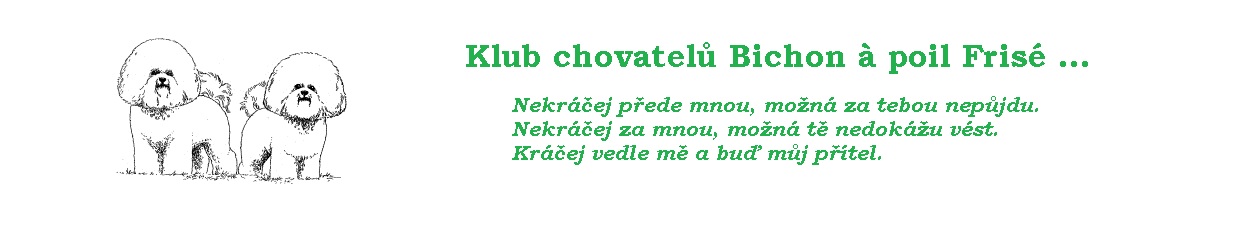 ZPRAVODAJ 2016ROK 2016  se opět nezadržitelně přiblížil k závěru. Na pořadu posledních dnů byl předvánoční shon, pečení cukroví a čarovné dárky pro nejbližší. Závěr roku, to nejsou však pouze Vánoce a Silvestrovské oslavy. Je to především doba, kdy většina z nás sumarizuje a hodnotí uplynulých 365 dní. Co se nám povedlo a co nás naopak nepotěšilo. Věřím, že naprostá  většina zážitků byla pozitivních.  Všem členům i Vašim čtyřnohým miláčkům  chceme popřát klidné vánoční svátky a do roku 2017 hodně zdraví a štěstí, mnoho úspěchů na výstavách a v neposlední řadě 365 následujících dní s úžasným bišonkem.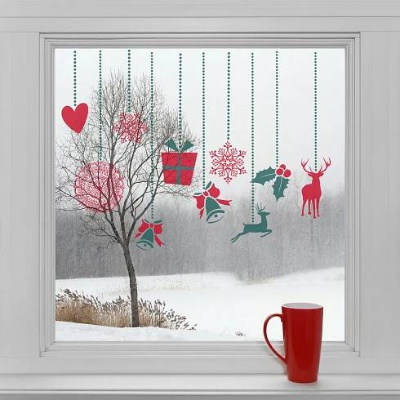 Dnes se Vám dostává do rukou nový zpravodaj KCHBPF a doufám, že si jej s potěšením přečtete.  Snad Vás jeho obsah osloví a příjemně si počtete v příspěvcích členů o úspěších českých bišonků.                       Výbor klubu                LETOŠNÍ  ZPRAVODAJ  JE  TAK  TROCHU  NARUBY.ZAČÍNÁME OD PROSINCE 2016 A POSTUPUJEME SMĚREM K LEDNU 2016NOVÉ LOGO KCHBPF, z.s.OCHRANNÁ ZNÁMKA  ®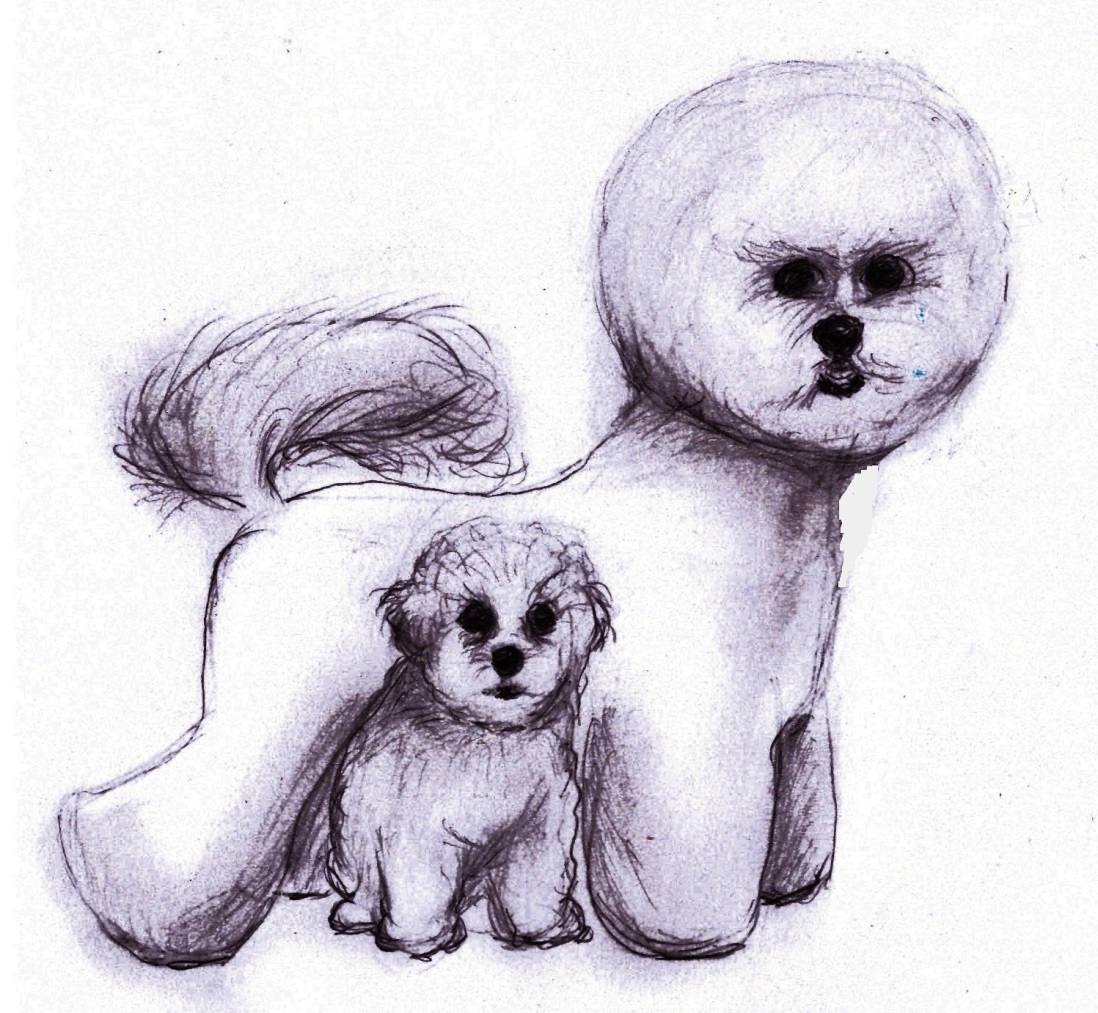 OD NOVÉHO ROKU 2017  Výbor klubu chce touto cestou, za všechny stávající i budoucí členy klubu, poděkovat paní Sylvě Hrůzové za vytvoření překrásného loga,které Klub chovatelů Bichon a poil frisé, z.s. dostal sponzorským daremNově zvolenému výboru hodně elánu a dobrých nápadů v příštích čtyřech letech  2016-2020FUNKCE KLUBOVÉHO VÝBORU JSOU DOBROVOLNÉ A BEZ NÁROKU NA ODMĚNUVÝBOR KCHBPF DO 26.10.2016Předseda, Hlavní poradce chovu:Hana VostárkováWebmaster:Denisa PavízováJednatel:Dana BartoňováHospodář:Blanka PidrmanováVýstavní referent:Kamila SenohrábkováNOVÝ VÝBOR KCHBPF  Předseda, Hlavní poradce chovu:                               Kamila Senohrábková                         Hrubý Jeseník 178, 289 32 p. Oskořínek  te.: 602 222 316    bichon-club@seznam.czMístopředseda, webmaster:                                            Tereza Spurná Pod Vodárnou 1807, 431 11 Jirkov            tel.: 775 760 211   bichon-club@seznam.czJednatel:                                           Lenka Křížová Peškova 513, 403 31 Ústí nad Labem         tel.: 776 087 923   bichon-club@seznam.cz       Hospodář:                                     Marcela Benešová Klečkova 1052/3A, 724 00 Ostrava            tel.: 604 125 206   bichon-club@seznam.czVýstavní referent:                                     Bedřich Beneš Klečkova 1052/3A, 724 00 Ostrava            tel.: 732 858 641   bichon-club@seznam.czNové webové stránky   -   www.kchbpf.wbs.czNáhradní volební schůze KCHBPF, z.s. se konala dne 17.12.2016 v prostorách hotelu Svornost v Praze. Zde proběhly volby členů výboru pro další 4-leté volební období. Všem členkám bývalého výboru KCHBPF chceme touto cestou poděkovat za výbornou práci v uplynulých letech. Zvláštní poděkování patří paní Blance Pidrmanové, zakládající člence Klubu chovatelů Bichon a poil frisé, z.s. , která opustila své místo letité hospodářky. Byli bychom rádi, aby pí. Pidrmanová zůstala členkou klubu ještě mnoho dalších let.                                                                                    zprávy místopředsedkyně: Tereza SpurnáFénixe v různých podobách najdeme leckde. V Číně se mu říkalo Feng-chuang. Z ruského folklóru známe ptáka Ohniváka, o němž napsal Igor Stravinský slavný balet. Svého obdivovaného Fénixe jménem Fawkes má i slavný kouzelník Harry Potter. KCHBPF může Vzlétnout jako Fénix z popela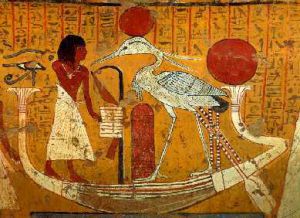 Fénix je bájný pták. Tajuplný, fantastický, legendární opeřenec, který se vyskytuje v mytologiích mnoha národů. V podrobnostech se jednotlivé mytologie liší, základním atributem je však fakt, že Fénix zemře spálením sebe sama a opět se ze svého popela narodí. Všichni tito bájní ptáci mají jedno společné – kdo by jim chtěl ublížit, se zlou by se potázal.Staří Egypťané uctívali volavku jménem Benu a považovali ji za prapůvodní božstvo, které se zrodilo samo ze sebe, když se země vynořila z pravodstva. Z pozdní výslovnosti ve tvaru BOINU pochází řecké slovo Fénix. Pověst praví, že Benu usedl na tajemný kámen benben v Reově chrámu, první pevný pahorek na Zemi, a stal se Reovou živoucí duší. A protože duše je nesmrtelná, ani on nikdy nezemřel. Stal se symbolem zmrtvýchvstání a návratu všech věcí ke své prapodstatě. Jedenkrát za pět set let, když se naplní jeho dny, přilétá do Reova chrámu v posvátném egyptském Slunečním městě Heliopolisu a jakmile se dotkne benbenu, shoří na popel a znovu se zrodí k novému životu – omlazený a ještě krásnější. Je možná dosti pravděpodobné, že KCHBPF dospěl též k naplnění svých dní a stalo se tak nevyhnutelným, aby shořel na popel a tím dal průchod ke svému znovuzrození. Klubový podzim 2016 se nesl ve znamení neshod a problémů. Pravdou je, že indicie o nespokojenosti v klubu se projevovaly již celý minulý rok. Na loňské členské schůzi bylo předneseno množství zlepšujících návrhů pro další chod klubu. Bezúspěšně. Veliká škoda, že většina členů klubu vždy spěchá po výstavě domů a tak vlastně ani netuší, jak členské schůze již téměř deset let probíhají. Pro ty neznalé: po ukončení výstavy se sejdou členky výboru a přísedícími je mizivé zastoupení členské základny. Letošní rok byl výborem KCHBPF vypsán rokem volebním správně. A vzhledem k neutěšené situaci v klubu se dalo čekat, že těm, komu není osud klubu lhostejný, se jako kandidát do výboru přihlásí. Jak šokující pro tyto kandidáty bylo nečekané oznámení, že se výbor spletl a že volby dle nových Stanov budou až příští rok. To co následovalo po zrušení volební členské schůze, bylo spíše otevřenou válkou, než zájmovým chovatelským spolkem. Najednou uslyšíte hlas, ucítíte neodolatelné nutkání něco udělat. Znáte to? Něco vám neodbytně našeptává, „to prostě musíš udělat“. Tohle nutkání mě přepadlo někdy před pár týdny a to v době, kdy výbor klubu svolal a odvolal a znovu svolal volební členskou schůzi. Tehdy to bylo takové řešení z nouze. Na základě zdokladovaných zpravodajů, na které byli mnozí členové klubu odkázáni, se tedy svolala nová volební členská schůze. Bohužel ta nemohla být zahájena, neboť údaje v předloženém seznamu řádných členů nebyly zcela aktualizované. A tím nebylo možné použít některé plné moci k zastupování při volbách do výboru. Doufejme, že k této situaci už nikdy v historii klubu nedojde. Osobně mě nejvíce mrzí zjištění skutečnosti, jak zoufale málo fungovala komunikace mezi námi-členkami výboru. To bylo hlavní příčinou totálního rozpadu samotného výboru a posléze i klubu. Nově svolaná mimořádná a následně náhradní volební členská schůze 17.12.2016 rozhodla, jak rozhodla. Máme nový výbor Klubu chovatelů Bichon a poil frisé, z.s. a s tímto výborem pevně věřím, že klub znovu vzlétne jako Fénix z popela. Nelze opomenout nemalé zásluhy pí. Bartoňové a zakladatelky klubu pí. Pidrmanové, které ve finále přispěly k okamžitému obnovení veškeré činnosti klubu, včetně chovatelského servisu. A i Vy, kteří jste se nezúčastnili, ale jste stále ještě členy KCHBPF neotáčejte se zády a zkuste dát šanci novorozenému Fénixovi. Sledujte a veďte s námi jeho první krůčky.V tomto adventním čase přeji všem z Klubu chovatelů Bichon a poil frisé, z.s. jediné:„Popeli Klubu chovatelů Bichon a poil frisé, probuď v sobě Fénixe! Vzhůru do světa!“                                                                                                Autor článku: Kamila Senohrábková                                                                                        Prošla jsem si medicínou ohně ve velkém. Ustála jsem těžkou zkoušku. A taky jsem dostala velkou odměnu v podobě skvělého kolektivu stejně nadšených lidiček, kteří mě neustále ženou kupředu. Jak je možné, že transformovaný strach dodá tolik energie. Kam zmizely mé těžce unavené dny? Jen matně vzpomínám na ještě nedávnou dobu, kdy jsem marně hledala motivaci zůstat v tomto klubu. Nebylo mnoho, proč by stálo za to udělat další nádech a výdech. Nicméně zcela jasně jsem věděla, že po tomhle rozžhaveném uhlí přejdu. Najednou se vyčistil vzduch a  život má tolik barev, mraky jsou pryč. A Vám všem přeji stejné nadšení - stejné totéž.PROSÍM  Nezapomínejte hlásit výboru klubu změny Vašeho příjmení, adres, telefonních čísel a e-mailů. Postačí pomocí emailové adresy bichon-club @seznam.cz  Předejdete tím zbytečným nedorozuměním, kdy Vám nepřijde Zpravodaj, nebo se Vám nedá dovolat, nebo Vám odešleme email a Vám nic nedojde.       www.kchbpf.wbs.cz                                                                                            zprávy web mastera: Tereza Spurná Vážení členové KCHBPF, máme před sebou začátek nového roku 2017, a proto považuji za nutné připomenout všem, že je nezbytné nejpozději do konce února 2017 zaplatit členské příspěvky ve výši 400,-Kč.  Pokud nebude platba příspěvků provedena, bude členství v KCHBPF z Vašeho rozhodnutí ukončeno ke dni 28.2.2017. Nově je možný bezhotovostní bankovní převod na  !!! NOVÉ ČÍSLO ÚČTU !!!Klubové příspěvky a platby zasílejte převodem na číslo účtu mBank 670100 - 2214285813 / 6210                                                         nebo poštovní poukázkou typu A na stejné číslo účtu a adresu hospodářky klubu:Marcela    Benešová,   KCHBPF                                                                                                                         Klečkova 1052/3A ,  724 00 Ostrava - Stará BěláDbejte prosím na správné vyplnění VS a SS,  bez těchto údajů nelze přiřadit platbu.  VARIABILNÍ SYMBOL: to je vždy Vaše telefonní číslo                                                     SPECIFICKÝ SYMBOL: vyberte účel platby z tabulky bez těchto údajů nelze přiřadit platbu.Kód SS          Platba                                                                      Člen                        Nečlen 01  zápisné + členský příspěvek - pouze nový člen                  -----                            500,-02  členský příspěvek                                                                  400,-                          ------03  bonitace  veřejná na výstavě                                                400,-                          800,- 33  bonitace  individuální                                                            500,-                          900,-04  krycí list   do 15 dnů                                                              100,-                        1000,-44  expresní vydání KL  do 3 dnů                                               400,-                        1500,-05  kontrola vrhu + cestovné 6,-Kč/km  (u HPCH+100,-Kč)     200,-                          500,-06  prodloužení chovnosti  - feny nad 8 let                               200,-                          500,-07  poradenský servis u poradce chovu v soukromí               100,-Kč / hod.08  výstavní poplatek dle propozic09  sponzorský dar   11  ostatní platby - např. administrativní poplatky, pokuty, inzerce, zálohy a rezervace 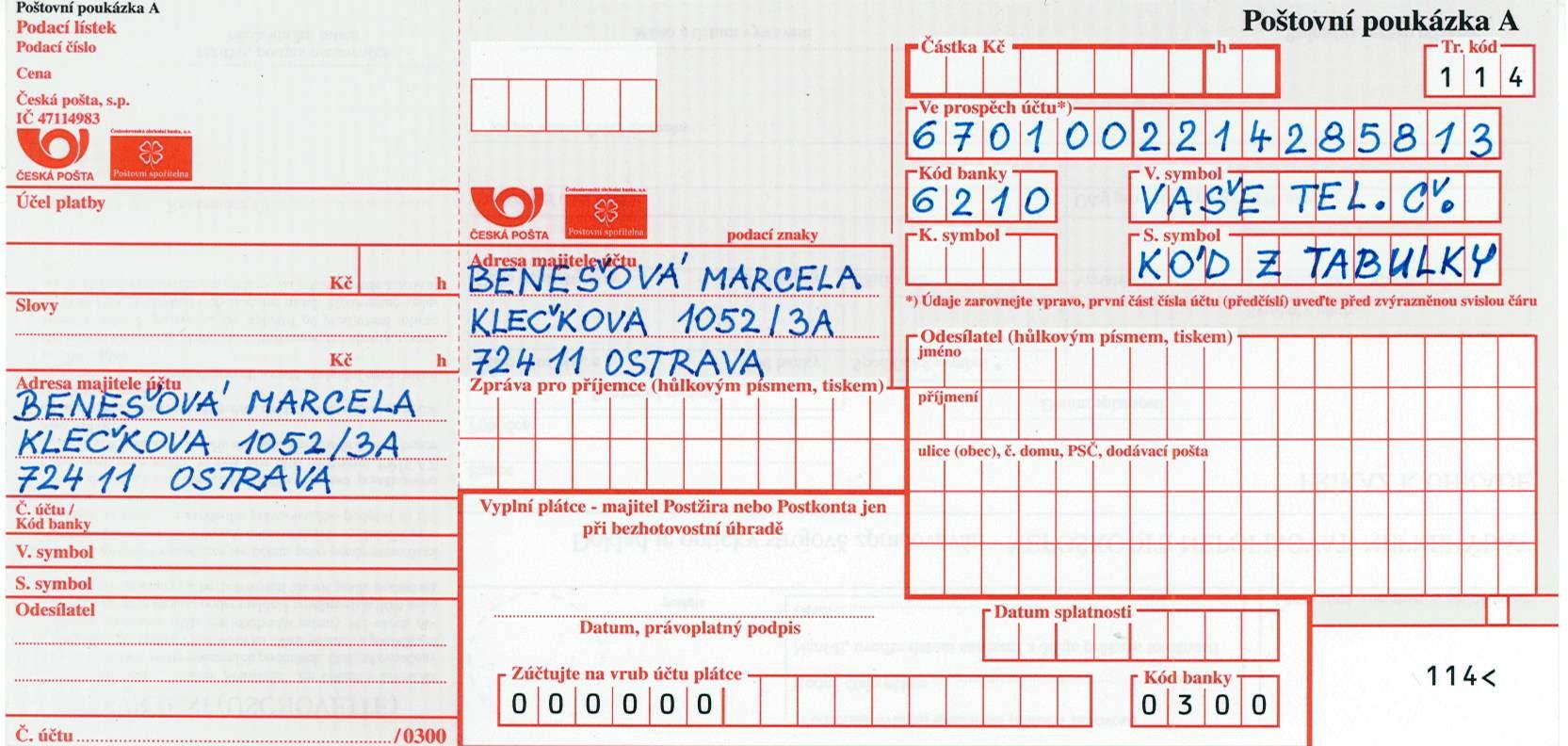 Zpráva jednatele - Klub chovatelů Bichon á poil frisé, z.s.  o činnosti v roce 2016 Výbor Klubu se od října 2015 do října 2016 zabýval přípravou 1 Klubové výstavy bez zadávání titulu KV   a 1 Klubové výstavy se zadáváním titulu KVPrvní výstava se opět konala v prostorách KD Čisovice, které byly vyhodnoceny jako vhodné pro pořádání červnové výstavy a nadále bude pokračovat spolupráce s tamním obecním úřadem. Klubová podzimní výstava se již tradičně bude konat v prostorách hotelu Svornost – Dolní Počernice. Výbor se dále zabýval běžnou klubovou agendou jako je příprava Zpravodaje, přijetí nových členů, organizace výstav v roce 2016, návrh termínů a rozhodčích pro rok 2017. Návrh termínů výstav pro rok 2017, které zatím nejsou schváleny ČMKU :Speciální výstava bez zadávání titulu KV :  		3.6.2017	KD ČisoviceKlubová výstava se zadáváním titulu Klubový vítěz :	21.10.1017	hotel SvornostVýsledky Klubových soutěží  :Nejúspěšnější pes výstavní sezóny 2015:                              Nejúspěšnější feny výstavní sezóny 2015:místo  PRINC MAGIC PAMPLONE z Podchotucí             1. místo  PRINCESS PAMPLONE z Podchotucímísto  SENATOR Lodygowska Sfora                                2.  místo  ORESTA QueenborkKlubový junioršampioni :	Fena:     ORESTA Queenbork                         Pes:  	   GOLEM Starobělský lesKlubový šampioni :	Feny:     VIRACLE ALIPAMP z Podchotucí   	PRINCESS PAMPLONE z Podchotucí	Pes:       SENATOR Lodygowska SforaKlubový veterán šampion :	EVITA Critters from Prague		                          Zpráva jednatelky klubu za období 1.1.-26.10. 2016  Dana Bartoňová Zpráva jednatele nově zvoleného výboru - Klub chovatelů Bichon á poil frisé, z.s.  o činnosti 2016    Výbor Klubu se poprvé sešel ihned po svém zvolení dne 17.12.2016 a projednal úkoly vyplývající z jeho povinností. Především rozdělení prací souvisejících s chodem klubu – doplnění schválených změn a dodatků Stanov klubu, řádů a normativ, zřízení nového čísla klubového účtu, nové tiskopisy, smlouvy apod. Zabýval se přípravou propozic Speciální výstavy  bišonků v roce 2017 ve fázi schválení.          Oba výše uvedené termíny pořádaných akcí – Speciální výstava Čisovice a Klubová výstava s titulem klubový vítěz Svornost Praha  2017 jsou schváleny  VK ČMKU.  Na obě výstavy máme potvrzené delegačenky od rozhodčích. Jsou jimi Ing. Naďa Klírová a p. Antonín Mudra.   Propozice a přihláška na Speciální výstavu jsou přílohou tohoto zpravodaje                                                                                                                                                  Zpráva jednatelky klubu za období 17.12.-31.12. 2016  Lenka Křížová                           Zpráva hospodářky klubu p. Blanky Pidrmanové za období do 13.10.2016                                                                                                                        !  Dosavadní číslo účtu u KB bylo ke dni 30.12.2016 zrušeno  !Zprávu Předsedkyně a Hlavní poradkyně chovu - paní Hana Vostárková  nedodala.Dle kontroly předaných materiálů HPCH byl vystaven 1 Krycí list za období 1.1.-16.12.2016 Fena z krytí nezabřezla a tento KL je platný do 12.3.2017  Následně za období 17.12.-31.12.2016 byly vystaveny ještě 2 Krycí listy.  Za celý rok 2016 bylo provedeno celkem …… bonitací.  Z toho chovných … psů a chovných …fen  Upozornění pro všechny chovatele:                    Zpráva HPCH – za období 17.12.-31.12.2016 – Kamila SenohrábkováVýsledky klubové výstavy  4. 6. 2016 ČisovicePSIBabyYOUTUBE Charnett				nar. 6.12.2015            CMKU/BF/6981/15 otec:  Ich. Groomlines Most Delicious Marabou		matka:   Regina Bichon My Style chov.:   Slapničková Ivana	         			maj.:   Patáková Markéta     VN 1              DorostBARNIE DEVIL from CEKOV			nar. 1.11.2015            CMKU/BF/6975/15 otec:   Merlin Fortuna Běchovic			matka:   Chaire Hewil z Podchotucí chov.:   Pavízová Denisa	         			maj.:   Zrejbalová Šárka          VN 1MladýchGINO White Daisy				nar. 7.12.2014            CMKU/BF/6678/14 otec:Ich. Groomlines Most Delicious Marabou		matka:   ELLISA White Daisy chov.:   Věchtová Jaroslava	         			maj.:   Věchtová Jaroslava        neposouzenGOLEM Starobělský les			nar. 11.6.2015            CMKU/BF/6864/15 otec:   Ich. Regina Bichon Born To Be Wild		matka:   Ch. COLETTA Starobělský les chov.:   Benešová Marcela	         			maj.:   Benešová Marcela+ Beneš Bedřich                                                                                                                                                           V 1 CAJC BOJ MezitřídaArmenicum Hearthbreaker			nar. 2.7.2014            CMKU/BF/6651/-14/14 otec:   Newtnine My Beatuf Justin F Heaven		matka:   Armeniacum Uniqe Izzi chov.:   Hammerstad Mai Britt	         			maj.:   Slapničková Ivana               V1 CACENTERPRISE ERIC Rokus			nar. 22.1.2015            CMKU/BF/6816/15/15 otec:   DAYZE LEE Rokus				matka:   MOZART Snowball chov.:   Ing. Kuntová Naděžda	         			maj.:   RNDr.Kunčar Petra PhD.   V 2 res. CACOtevřenáAKIM DEVIL from CEKOV			nar. 16.2.2014            CMKU/BF/6372/14 otec:   MERCINY Fortuna Běchovic			matka:   CAI CHIARE HEWIL Z Podchotucí chov.:   Pavízová Denisa	         			maj.:   Menclová Monika             neposouzenPODĚKOVÁNÍ  SPONZORŮMVítězůO´MANNEKEN YASCO z Podchotucí   	nar. 7.5.2013            CMKU/BF/6144/13 otec:   Ich.Jolicoeur van de Dyksteinhoeve		matka:   YASMIN GIMAJ z Podchotucí chov.:   Senohrábková Kamila	         			maj.:   Krulišová Václava            V 2 res.CACCh. PRINC MAGIC PAMPLONE z Podchotucí   nar. 28.8.2013            CMKU/BF/6234/13 otec:   Ch. Pamplona Just Magic			matka:   Diamella God Blessed chov.:   Senohrábková Kamila	         			maj.:   Senohrábková Kamila   V 1 CAC BOSČestnáCh. BOYER CDWIL z Podchotucí 		nar. 3.10.2009            CMKU/BF/5036/09/12otec:   Ich. Regina Bichon BORN TO BE WILD 		matka:   Diamella God Blessedchov.:   Senohrábková Kamila	                 		maj.:   Hruška Vladimír                    V 1 VTČFENY      DorostBONIE DEVIL from CEKOV			nar. 1.11.2015            CMKU/BF/6976/15otec:   Merlin Fortuna Běchovic				matka:   Chaire Hewil z Podchotucíchov.:   Pavízová Denisa		                 		maj.:   Navrátilová Kamila                 VN 1Mladých			GINA White daisy				nar. 7.12.2014              CMKU/BF/6681/14otec:   Ich. Groomlines Most Delicious Marabou	       	matka:   ELISSA White daisychov.: Věchtová Jaroslava      				maj.:  Lemerman Petr                       V 2OUR OILILY Charnett			nar. 2.3.2015               CMKU/BF/6776/15 otec:   Trillian Dandy Easter				matka:   SHAMELESS GIRL Charnettchov.:  Slapničková Ivana				maj.: Hejnová Kateřina                     V 3PEPSI-COLA Charnett			nar. 7.3.2015               CMKU/BF/6779/15otec:   Trillian Dandy Easter				matka:   ELZA GIRL Charnettchov.:  Slapničková Ivana				maj.: Jarolímková Lenka               V 1  CAJCMezitřídaHILLARY CLINTON Mystic Love		nar. 22.8.2014             CMKU/BF/6573/14/16otec:   Ich. Groomlines Most Delicious Marabou		matka:   Ch. BEAUTIFUL JEWEL Charnettchov.:  Dmejchalová Olga                                		maj.: Slapničková Ivana         V 1 CAC BOBUSAVE YOU PAMPWI z Podchotucí	           nar. 28.1.2015            CMKU/BF/6754/15otec:   Ich. Regina Bichon Born To Be Wild	           matka:   PEARL MAGIC PAMPLONE z Podchotucíchov.:   Senohrábková Kamila		                         maj.:   Spurná Tereza              V 2 res.CACOtevřenáVIRACLE ALIPAMP z Podchotucí		nar. 14.2.2015            CMKU/BF/6758otec:   PRINC MAGIC PAMPLONE z Podchotucí	matka:   Ich. ALILIANA YAWIL z Podchotucíchov.:   Senohrábková Kamila	                 		maj.:   Senohrábková Kamila        V 1 CACVítězůCh. FOLLOW ME Charnett			nar. 11.2.2014             CMKU/BF/6371/14otec:   Ich. Groomlines Most Delicious Marabou		matka:   FRANCESCA White J.Jokerchov.:  Slapničková Ivana				maj.: Staňková Lenka                     V 1 CACCh.ORESTA Queenbork			nar. 7.5.2014               CMKU/BF/6473/14otec:   LIFE BOY Charnett				matka:   TERRY Fortuna Běchovicchov.:  Borkovcová Květoslava				maj.: Güllichová Monika           V 2 res.CACVeteránůCh. EVITA Critters from Prague	             nar. 8.6.2005              CMKU/BF/3200/05otec:   Ich. GIGOLO BLANC ze Zlaté Jalny	             matka:   Ch. American Ann Charnettchov.:   Vostárková Hana                    		             maj.:   Soukupovi Daniel a Petra	      V 1 BOVČestnáCh.PRINCESS PAMPLONE z Podchotucí	nar. 28.8.2013             CMKU/BF/6236/13otec:   Ch. Pamplona Just Magic 			matka:   Diamlella God Blessed	chov.:  Senohrábková Kamila                                                maj.: Benešová Marcela+ Beneš Bedřich                                                                                                                                                        V 1 VTČ    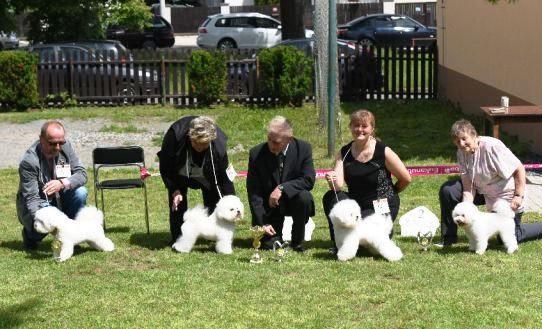 GOLEM - BOJ         HILLARY CLINTON - BOB         PRINC MAGIC - BOS         EVITA - BOVV Dolních Počernicích se již tradičně sešli příznivci bišonků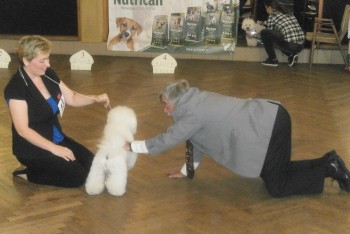                                                      Karel Hořák při posuzování27.říjen 2016 - 08:30Klubová výstava tohoto úžasného plemene se konala již tradičně v hotelu Svornost v Dolních Počernicích. Výstavu posuzoval mezinárodní rozhodčí Karel Hořák, který svým nezaměnitelným přístupem a originálním humorem předvedl velké „divadelní představení“.

Rozhodčí kontroloval zuby, lezl po čtyřech, aby lépe viděl běh a chůzi malých pejsků a tyto výkony zakončil vtipným a trefným hodnocením. Vyzdvihl kvalitu vystavovaných bišonků, ale protože vyhrát může jen jeden, tak titul Klubového vítěze putoval k našim sousedům na Slovensko, zvítězil pes Elliot Spock Rokus majitelky a chovatelky Ing. Kuntové ze Slovenska.
                                   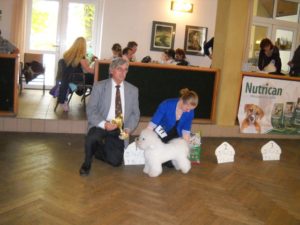 
Bišonek je malý, zářivě bílý pejsek, který svým vzhledem připomíná plyšovou hračku.  Je však oblíbený i pro svou bezproblémovou povahu, která z něj dělá ideálního rodinného psa. Říká se jim také antistresový psík. Je mimořádně inteligentní, přizpůsobivý a závislý na „svých“ lidech. Výhoda jejich heboučké, téměř vatové srsti je, že nelíná.
První bišoní slečnu přivezli z Rakouska do České republiky v červenci 1989 manželé Pidrmanovi. V prosinci 1992 došlo k registraci Klubu chovatelů Bichon a poil Frisé se sídlem v Kladně. V červnu 1993 byl tento klub přijat jako asociovaný a později jako řádný člen ČMKU.(jv, prazskenovinky.cz foto:jv, bišonklub) Odkaz na celý článek je na www.kchbpf.wbs.cz  v sekci Klubový zpravodajVÝSLEDKY XXVII. KLUBOVÉ VÝSTAVY KCHBPF – HOTEL SVORNOST PRAHAVÝSTAVNÍ KOUTEKKlub chovatelů Bichon a poil frisé plánuje pro rok 2017 tyto akce a výstavy:SPECIÁLNÍ VÝSTAVA PRO PLEMENO BIŠONEK ------------------přihláška i propozice jsou přílohou tohoto zpravodaje a volně i ke stažení z web stránek  www.kchbpf.wbs.cz  KLUBOVÁ VÝSTAVA SE ZADÁVÁNÍM KLUBOVÉHO VÍTĚZE  -------již tradičně pořádána na podzim v hotelu Svornost PrahaKLUBOVÁ VÝSTAVA BEZ KLUBOVÉHO VÍTĚZE  ------------------------ve fázi žádosti o dodatečné povolení akce na ČMKUb) prodloužený  víkend  „ČARODĚJNICE s bišonem“  29. dubna – 1. května 2017 např. chatová oblast Sázava???      Odkaz www.chatysazava.cz společenské setkání našich plyšáků a jejich páníčků, možná i Klubová výstava bez zadání Klubového vítěze – program na téma „SABAT“ Kompletní informace na poslední stránce zpravodaje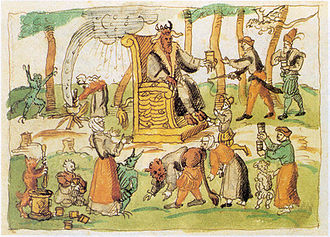 Kalendář výstav ČR : www.cmku.cz   zahraničí www.fci.be show schedules FREE TIME  KOUTEKVOLNOČASOVÉ AKTIVITY v podobě víkendového setkání přátel bišonků a)  rezervace  haly   „ V BOUDĚ “   odkaz  je   http://www.vboude.cz/ ------ MIKULÁŠSKÁ  ideální termín 2.-3. prosince 2017   Téma setkání – „Vypadám jako anděl – zlobím jako čert“PŘÍSPĚVKY ČLENŮ KLUBUBenešovi na Cruft´s     V době, kdy jsme si pořizovali bišoní slečnu Princess Pamplone z Podchotucí, tak jsme prioritně chtěli fenečku chovnou a výstavní. Ani ve snu nás nenapadlo, že díky ní se dostaneme až na Crufts! Angi , tak jí říkáme, získala v roce 2015 2 x nominaci na Crufts a to rozhodlo. Zkusíme to? To nestačí, my to dokážeme!    První nominaci jsme získali v Nitře na Slovensku a v září druhou v rakouském Tullnu. Bylo to fantastické lákadlo a za nedlouho padlo rozhodnutí. Tak začaly naše přípravy. Se zaujetím jsme pročítali dostupné informace na internetu od všech odvážných vystavovatelů, kteří si v minulosti troufli. Takže, jak na to : nominaci máme, další krok získat tzv. ATC číslo, o které jsme museli zažádat u Kennel clubu v Londýně. Bez tohoto čísla se do Anglie žádný pes nedostane a je třeba zažádat s velkým předstihem, neboť vyřízení trvá asi 1 měsíc. Po všech předpřípravách  už stačila banalita, vyplnit přihlášku a přemýšlet jakým způsobem budeme cestovat na Britské ostrovy. Leteckou dopravou by byla cesta pohodlná, rychlá, komfortní a zkrátka skvělá, ale bylo tu obrovské ALE! S jakoukoliv leteckou společností na ostrovy pes cestuje pouze CARGO. Po delším zvažování, přišel na řadu vlak.  Ovšem i zde se vyskytly nepřekonatelné překážky v podobě příliš mnoha přestupů.  Každý z Vás, kdo pravidelně cestuje se psem  na výstavy, dobře ví, co se tahá sebou krámů. A tak nakonec vyhrál náš karavan. Komfort rychlého přemísťování po Evropě, jsme vyměnili za náročné cestování po vlastní ose, s očima na stopkách a s rukou na volantu. „Jó řidič, ten tvrdý chleba má.“    Klobouk smekám  před mým manželem, který celou cestu tam i zpět, odřídil úplně sám. Vyjížděli jsme v pondělí ve čtyři hodiny odpoledne z Ostravy.  Ve francouzském Calais, tehdy mohutně obleženém uprchlíky toužícími po stejném cíli jako my, naší fenečce důkladně zkontrolovali čip. Největší pozornost věnovali patřičným  razítkům  v Pet pasu, jako datum a hodinu podání odčervovací tablety, ošetření proti klíšťatům a blechám, veterinární klinické vyšetření a pochopitelně očkování. K našemu ohromnému překvapení, pak už nikdo a nikde, žádným způsobem naší Angi nekontroloval. Na místě konání gigantické a mediálně zprofanované výstavy Cruft´s jsme se vyloupli už ve středu kolem druhé hodiny odpoledne. Celá sláva se odehrává v obrovských halách nedaleko letiště v Birminghamu. Ve čtvrtek 10.3.2016 nastal den „D“. Při vstupu jsme se prokázali vstupním  listem a pak hurá hledat to správné místo. Neuvěřitelné množství prodejců a jejich zboží zabírá téměř polovinu haly, v té druhé je konečně náš ring a v přihlášce určené místo – tzv. bench, s naším číslem. Protože s manželem umíme z cizích řečí očeň malenko po rusky, tak naší záchranou byl zeť Pavel. Po té, co nám přeložil regulations, co všechno nesmíme, a že toho bylo hodně, jsme bez nejmenšího zaváhání poslechli. S sebou můžete mít pouze hřeben, žádné stříhání a úprava na místě. Ve skutečnosti to, co se tady všechno barvilo, tak to jsme ještě neviděli - čumáčky a tlapičky se černily, srst se zase bělila na oslnivě bílou, zkrátka - neuvěřitelné. Dalším důležitým příkazem je, že na sebe nesmíte upozorňovat oblečením, proto asi vyhrálo sako s červenou kytkou a sako se žlutou kytkou!?! Rozhodčí vás nesmí oslovit a tak můj manžel byl v absolutním klidu a v pohodě. Mluvit se nebude! Bohužel, tvrdá realita byla úplně jiná.  Angi se paní rozhodčí líbila a tak navázala konverzaci, jak jinak, než v mateřském jazyce. Na co se ptala ? težko říct. Každopádně jeho výraz zděšení a hrobové ticho rozhodlo a bylo vymalováno. Tak jsme se neumístili no, ale naše zkušenosti  jsou k nezaplacení.  Celkem bylo anglické rozhodčí a letité chovatelce bišonků  Mrs. Chris Wyatt předvedeno 134 jedinců. S naší Angi ve třídě soutěžilo 11krásných konkurentek a v každé třídě jsou oceněni 4 bišoní modely. V tomto pro nás významném roce 2016 vyhrál BOB anglický pes, šampion  LOUISIANNA TROUBLEMAKER ,  BOS fena QUISSMAR LIGHTNING MIXCo jsme zjistili? Že z Česka a vůbec z východu jsme byli jediní odvážní, že máme krásné pejsky, že je umíme upravit a předvést, a to byste koukali jak se předvádí na Crufts. Takže, nepodléhejte panice a hurá do světa!!! I v letošním roce získal náš odchovaný mladý pejsek 2x nominaci na Crufts, zcela jistě by příští rok na zelenkavém koberci zářil, ale nejspíš už nepojedeme. Pořád totiž neumíme anglicky                                                                                                                           Autor článku: Marcela Benešová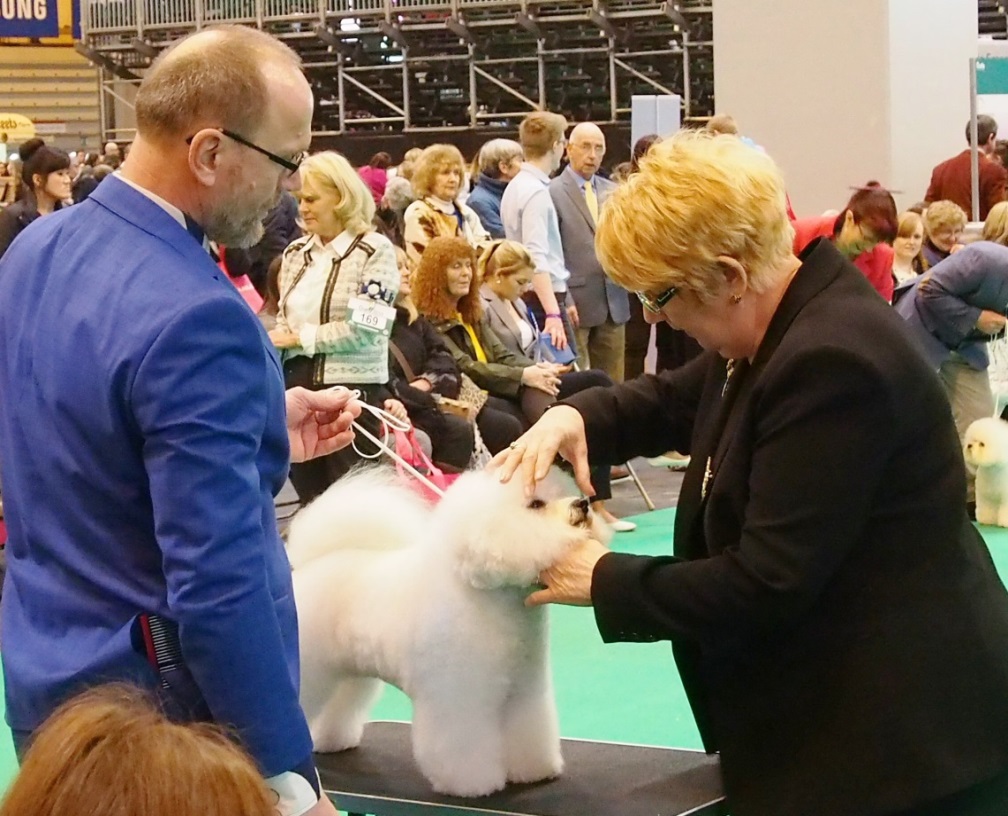                                                                           foto: autor článku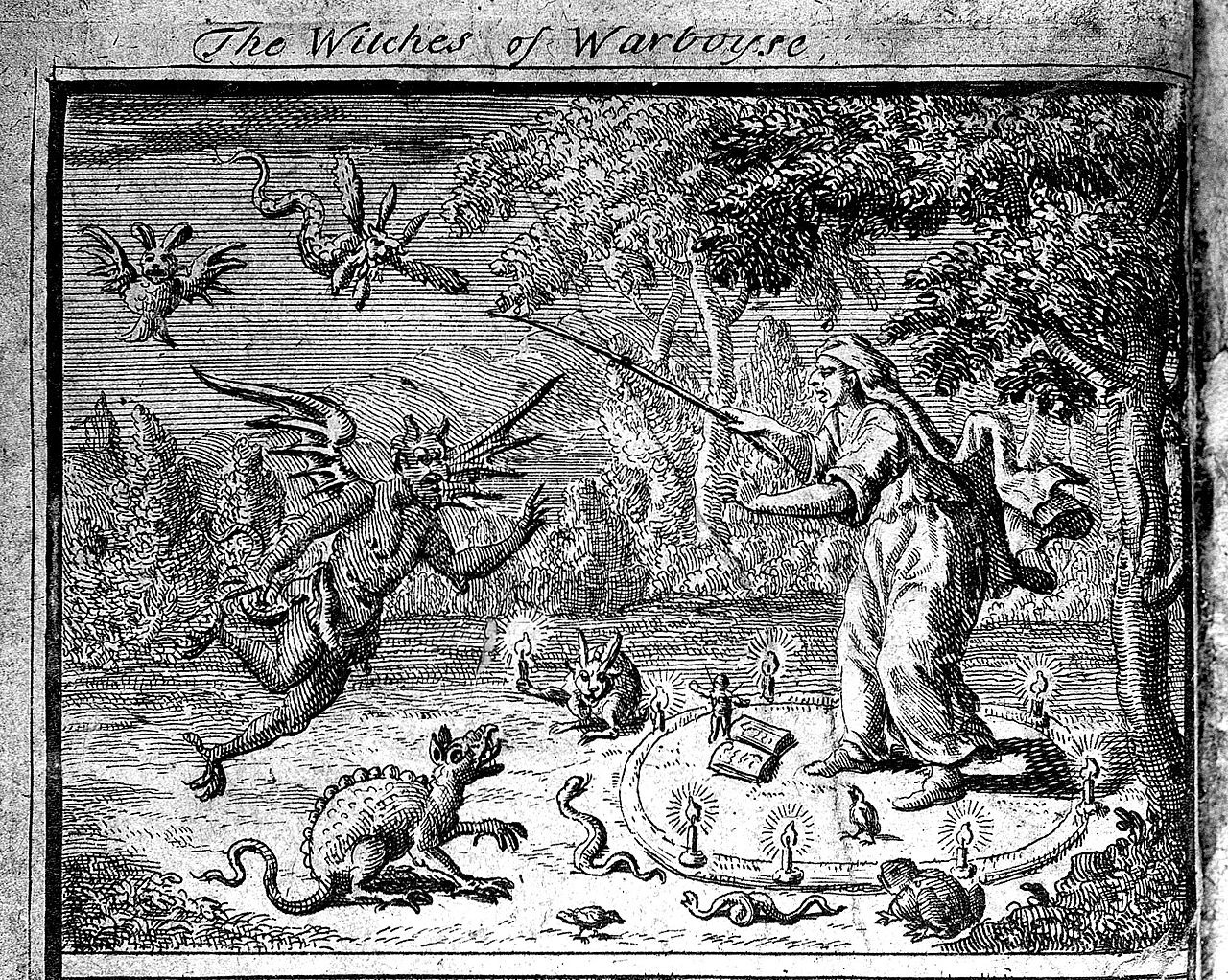 Pozvánka na  ČARODĚJNICE S BIŠONKEM  29.4. – 1.5. 2017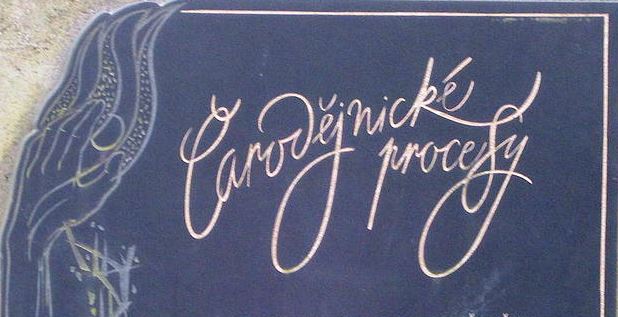 Kamarádi v KCHBPF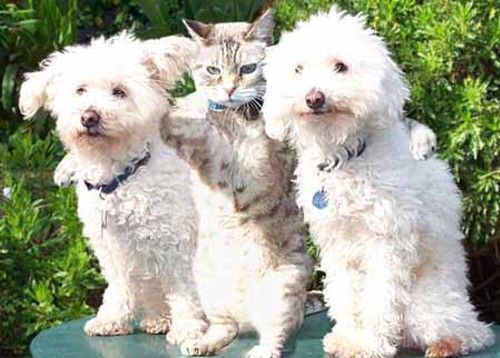 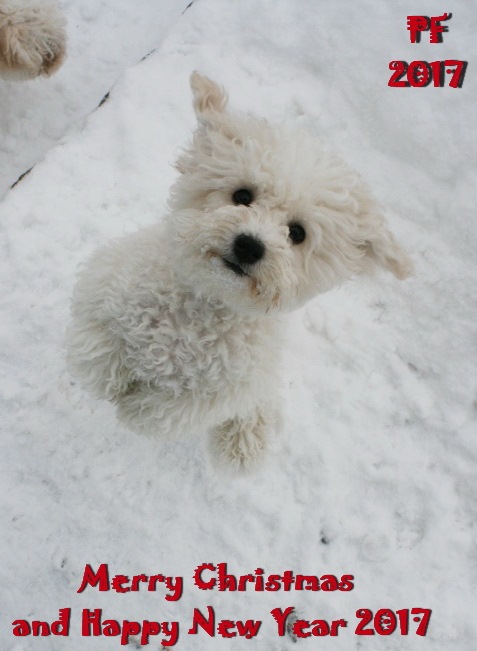 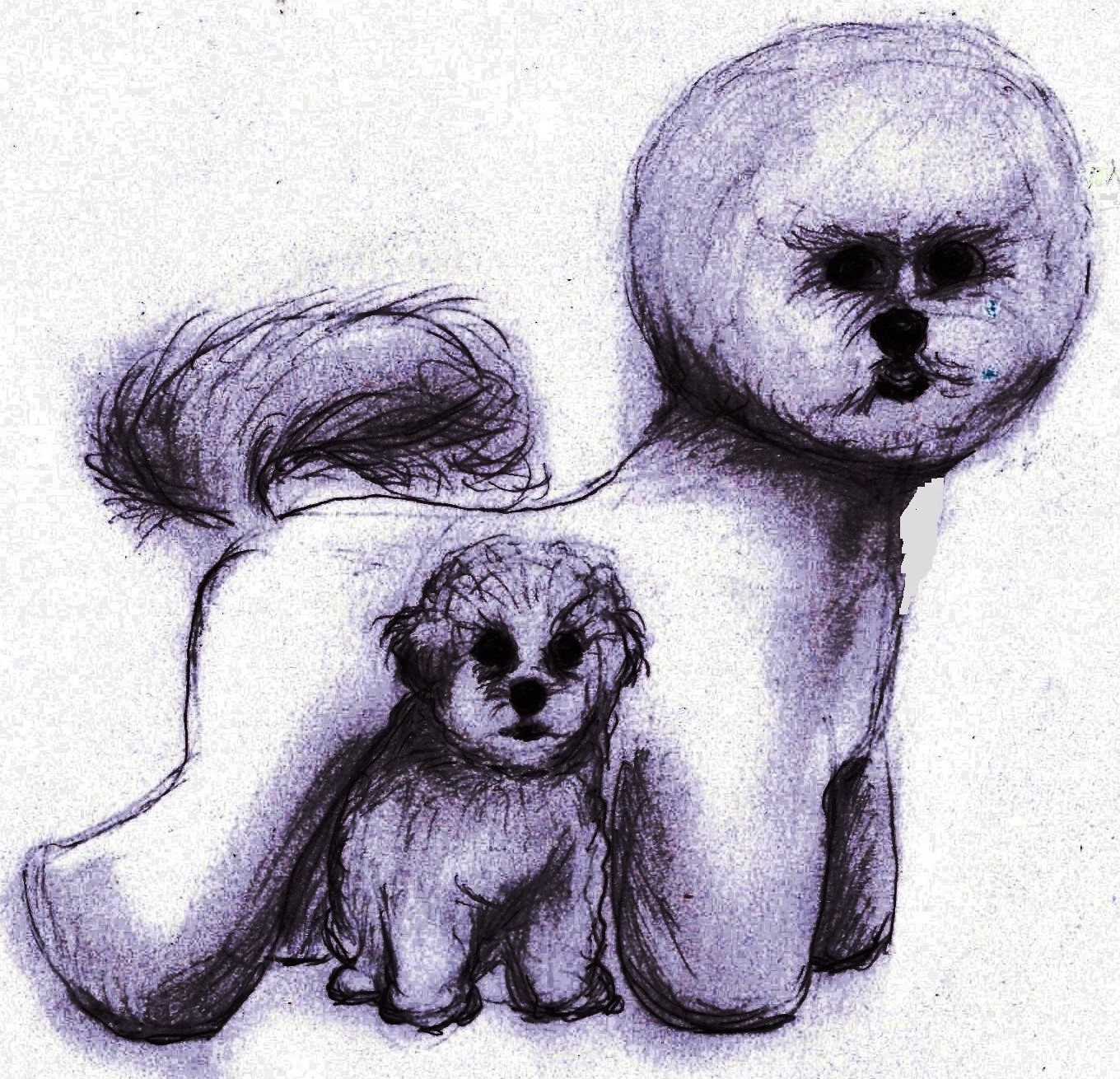 rok 2015 od 9. 10. do 31. 12. 2015rok 2015 od 9. 10. do 31. 12. 2015rok 2015 od 9. 10. do 31. 12. 2015rok 2015 od 9. 10. do 31. 12. 2015B.Ú.          62.314,47B.Ú.          62.314,47pokladna zůstatekpokladna zůstatek38.569, 1038.569, 10příjmy                   2. 673,-příjmy                   2. 673,-příjmy                   2. 673,-příjmy   4. 450,-výdaje                       429,-výdaje                       429,-výdaje                       429,-výdaje   9.651,-zůstatek             64. 558, 47zůstatek             64. 558, 47zůstatek             64. 558, 47Zůstatek33.368, 1033.368, 10rozpis příjmůrozpis příjmůrozpis příjmůrozpis příjmů1. 800,-   zápisné a čl. příspěvky1. 800,-   zápisné a čl. příspěvky1. 800,-   zápisné a čl. příspěvky1. 800,-   zápisné a čl. příspěvky1.000,-      zápisné a čl. příspěvky1.000,-      zápisné a čl. příspěvky1.000,-      zápisné a čl. příspěvky1.000,-      zápisné a čl. příspěvky2. 650,-   poplatky výstava2. 650,-   poplatky výstava2. 650,-   poplatky výstava1. 673,-      od UNIE vrácený popl a na činnost1. 673,-      od UNIE vrácený popl a na činnost1. 673,-      od UNIE vrácený popl a na činnost1. 673,-      od UNIE vrácený popl a na činnost1. 673,-      od UNIE vrácený popl a na činnostrozpis výdajůrozpis výdajůrozpis výdajůrozpis výdajů     238,-   kancelářské potřeby     238,-   kancelářské potřeby     238,-   kancelářské potřeby     429,-       poplatky banka     429,-       poplatky banka     429,-       poplatky banka     296,-   poštovné     296,-   poštovné9. 117,-    výstava9. 117,-    výstavarok 2016 do 13. 10. 2016rok 2016 do 13. 10. 2016rok 2016 do 13. 10. 2016pokladna zůstatek   33. 368, 10pokladna zůstatek   33. 368, 10pokladna zůstatek   33. 368, 10B. ú. Zůstatek           64. 558, 47B. ú. Zůstatek           64. 558, 47B. ú. Zůstatek           64. 558, 47příjmy                            16. 250,-příjmy                            16. 250,-příjmy                            16. 250,-příjmy                          11. 000,-příjmy                          11. 000,-příjmy                          11. 000,-výdaje    11, 961, 60    11, 961, 60    11, 961, 60výdaje                           2. 921,-výdaje                           2. 921,-výdaje                           2. 921,-zůstatek                        37. 656, 50zůstatek                        37. 656, 50zůstatek                        37. 656, 50zůstatek                     72. 637,47zůstatek                     72. 637,47zůstatek                     72. 637,47TŘÍDAJMÉNO PSA                                                                                                                  UMÍSTĚNÍpesdorostA AGENT ALIPAMP z Podchotucí                                                               VN2             ARTIST ALIAMP z Podchotucí                                                                    VN1         CABOCHON Zorinka u Borku                                                                      VN4MARLEY Bohemia Kasai                                                                             VN3mladýchANTÉROS ALBUS ex Ore Montes                                                  neposouzenBENJAMIN ze Srnčí stráně                                                                          VD3YASMANI OJAPAMP z Podchotucí                                                                V2YOUTUBE Charnett                                                                   V1,CAJC, BOJmezitřídaGOLEM Starobělský les                                                               V2, RES.CACENTERPRISE ERIC Rokus                                                                   V1,CACotevřenáELLIOT SPOCK Rokus                                                     V1,CAC,KL.V., BOBHearthbreaker Armenicum                                                                             V2vítězůCh.DUKE DEXTER Rokus                                                            V2,RES.CACCh.O´MANNEKEN YASCO z Podchotucí                                                      V3SENATOR Lodygowska Sfora                                                               V1,CACčestnáAUDY DUDY ŠAN-LÍ                                                                       neposouzenCh.B0YER CDWIL z Podchotucí                                                           V1, VTČfenydorostBLANCHE MISS PAMPWI z Podchotucí                                                     VN1EMILY Marlen Bohemia                                                                               VN2mladýchBONIE DEVIL from CEKOV                                                            neposouzenWANILKA PRINCESS Irejan Irecoll                                                            VD2ZANUSSI Charnett                                                                             V1, CAJCmezitřídaELSA SAM CARTER Rokus                                                                          V3ESTRELLA MAGIC Ganet Ungaro                                    V1,CAC,KL.V.,BOSUSAVE YOU PAMPWI z Podchotucí                                            V2,RES.CACotevřenáBALLERINA Charnett                                                                                  VD4CESMINA ze Svitavských lánů                                                                      D5ECLIPSE Charnett                                                                        V2,RES.CACRIA CRISTAL ALICO z Podchotucí                                                               V3WONDERFUL GIRL Charnett                                                                V1,CACvítězůCh. ORESTA Queenbork                                                                       V1,CACveteránůAsia La Stella Nostra                                                                   V1, VTV,BOV 